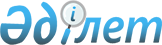 Шиелі аудандық мәслихатының 2021 жылғы 30 желтоқсандағы "Ақмая ауылдық округінің 2022-2024 жылдарға арналған бюджеті туралы" № 18/3 шешіміне өзгерістер енгізу туралы
					
			Мерзімі біткен
			
			
		
					Қызылорда облысы Шиелі аудандық мәслихатының 2022 жылғы 8 сәуірдегі № 21/3 шешімі. Мерзімі біткендіктен қолданыс тоқтатылды
      Шиелі аудандық мәслихаты ШЕШТІ:
      1. Шиелі аудандық мәслихатының "Ақмая ауылдық округінің 2022-2024 жылдарға арналған бюджеті туралы" 2021 жылғы 30 желтоқсандағы № 18/3 шешіміне мынадай өзгерістер енгізілсін:
      1-тармақ жаңа редакцияда жазылсын:
      "1. Ақмая ауылдық округінің 2022-2024 жылдарға арналған бюджеті 1, 2 және 3-қосымшаларға сәйкес, оның ішінде 2022 жылға мынадай көлемдерде бекітілсін:
      1) кірістер – 81 158 мың теңге, оның ішінде:
      салықтық түсімдер – 2 447 мың теңге;
      трансферттер түсімі – 78 711 мың теңге;
      2) шығындар – 83 442,4 мың теңге;
      3) таза бюджеттік кредиттеу - 0;
      бюджеттік кредиттер - 0;
      бюджеттік кредиттерді өтеу - 0;
      4) қаржы активтерімен операциялар бойынша сальдо - 0;
      қаржы активтерін сатып алу - 0;
      мемлекеттің қаржы активтерін сатудан түсетін түсімдер - 0;
      5) бюджет тапшылығы (профициті) – -2 284,4 мың теңге;
      6) бюджет тапшылығын қаржыландыру (профицитін пайдалану) – 2 284,4 мың теңге;
      қарыздар түсімі - 0;
      қарыздарды өтеу - 0;
      бюджет қаражаттарының пайдаланылатын қалдықтары – 2 284,4 мың теңге.".
      Көрсетілген шешімнің 1-қосымшасы осы шешімнің қосымшасына сәйкес жаңа редакцияда жазылсын.
      2.Осы шешім 2022 жылғы 1 қаңтардан бастап қолданысқа енгізіледі. Ақмая ауылдық округінің 2022 жылға арналған бюджеті
					© 2012. Қазақстан Республикасы Әділет министрлігінің «Қазақстан Республикасының Заңнама және құқықтық ақпарат институты» ШЖҚ РМК
				
      Шиелі аудандық мәслихатының хатшысы 

Т. Жағыпбаров
Шиелі аудандық мәслихатының
2022 жылғы 8 сәуірдегі
№ 21/3 шешіміне қосымшаШиелі аудандық мәслихатының
2021 жылғы 30 желтоқсандағы
№ 18/3 шешіміне 1-қосымша
Санаты 
Санаты 
Санаты 
Санаты 
Санаты 
Сомасы, мың теңге
Сыныбы 
Сыныбы 
Сыныбы 
Сыныбы 
Сомасы, мың теңге
Кіші сыныбы 
Кіші сыныбы 
Кіші сыныбы 
Сомасы, мың теңге
Атауы
Атауы
1. Кірістер 
1. Кірістер 
81 158
1
Салықтық түсімдер
Салықтық түсімдер
2 447
04
Меншікке салынатын салықтар
Меншікке салынатын салықтар
2 447
1
Мүлікке салынатын салықтар
Мүлікке салынатын салықтар
307
Жеке тұлғалардың мүлкiне салынатын салық
Жеке тұлғалардың мүлкiне салынатын салық
307
3
Жер салығы
Жер салығы
0
Жер салығы
Жер салығы
0
4
Көлік кұралдарына салынатын салық
Көлік кұралдарына салынатын салық
2 140
Жеке тұлғалардан көлiк құралдарына салынатын салық
Жеке тұлғалардан көлiк құралдарына салынатын салық
2 140
4
Трансферттер түсімі
Трансферттер түсімі
78 711
02
Мемлекеттiк басқарудың жоғары тұрған органдарынан түсетiн трансферттер
Мемлекеттiк басқарудың жоғары тұрған органдарынан түсетiн трансферттер
78 711
3
Аудандардың (облыстық маңызы бар қаланың) бюджетінен трансферттер
Аудандардың (облыстық маңызы бар қаланың) бюджетінен трансферттер
78 711
Функционалдық топтар 
Функционалдық топтар 
Функционалдық топтар 
Функционалдық топтар 
Функционалдық топтар 
Сомасы, мың теңге
Функционалдық кіші топтар
Функционалдық кіші топтар
Функционалдық кіші топтар
Функционалдық кіші топтар
Сомасы, мың теңге
Бюджеттік бағдарламалардың әкімшілері
Бюджеттік бағдарламалардың әкімшілері
Бюджеттік бағдарламалардың әкімшілері
Сомасы, мың теңге
Бюджеттік бағдарламалар (кіші бағдарламалар)
Бюджеттік бағдарламалар (кіші бағдарламалар)
Сомасы, мың теңге
Атауы
Сомасы, мың теңге
2. Шығындар
83 442,4
1
Жалпы сипаттағы мемлекеттiк қызметтер
35 496
01
Мемлекеттiк басқарудың жалпы функцияларын орындайтын өкiлдi, атқарушы және басқа органдар
35 496
124
Аудандық маңызы бар қала, ауыл, кент, ауылдық округ әкімінің аппараты
35 496
001
Аудандық маңызы бар қала, ауыл, кент, ауылдық округ әкімінің қызметін қамтамасыз ету жөніндегі қызметтер
35 496
6
Әлеуметтiк көмек және әлеуметтiк қамсыздандыру
0
02
Әлеуметтiк көмек
0
124
Аудандық маңызы бар қала, ауыл, кент, ауылдық округ әкімінің аппараты
0
003
Мұқтаж азаматтарға үйде әлеуметтік көмек көрсету
0
7
Тұрғынүй – коммуналдық шаруашылық
2 767,2
03
Елді-мекендерді көркейту
2 767,2
124
Аудандық маңызы бар қала, ауыл, кент, ауылдық округ әкімінің аппараты
2 767,2
008
Елді мекендердегі көшелерді жарықтандыру
1 487
009
Елді мекендердің санитариясын қамтамасыз ету
0
011
Елді мекендерді абаттандыру мен көгалдандыру 
1 280,2
8
Мәдениет, спорт, туризм және ақпараттық кеңістiк
15 175
01
Мәдениет саласындағы қызмет
15 175
124
Аудандық маңызы бар қала, ауыл, кент, ауылдық округ әкімінің аппараты
15 175
006
Жергілікті деңгейде мәдени-демалыс жұмысын қолдау
15 175
12
Көлік және коммуникация
30 000
01
Автомобиль көлігі 
30 000
124
Аудандық маңызы бар қала, ауыл, кент, ауылдық округ әкімінің аппараты
30 000
045
Аудандық маңызы бар автомобиль жолдарын және елді мекендердің көшелерін күрделі және орташа жөндеу
30 000
15
Трансферттер
4,2
01
Трансферттер
4,2
124
Аудандық маңызы бар қала, кент, ауыл, ауылдық округ әкімінің аппараты
4,2
044
ҚР Ұлттық қорынан берілетін нысаналы трансферт есебінен республикалық бюджеттен бөлінген пайдаланылмаған (түгел пайдаланылмаған) нысаналы трансферттердің соммасын қайтару
0,2
048
Пайдаланылмаған (толық пайдаланылмаған) нысаналы трансферттерді қайтару
4
3. Таза бюджеттік кредит беру
0
4. Қаржы активтері мен жасалатын операциялар бойынша сальдо
0
5. Бюджет тапшылығы (профициті)
-2 284,4
6. Бюджет тапшылығын қаржыландыру (профицитін пайдалану)
2 284,4
8
Бюджет қаражатының пайдаланылатын қалдықтары
2 284,4
01
Бюджет қаражатының қалдықтары
2 284,4
1
Бюджет қаражатының бос қалдықтары
2 284,4
001
Бюджет қаражатының бос қалдықтары
 2 284,4